О приеме заявлений на предоставление путевок в организации отдыха и оздоровления детейУважаемые руководители!Сообщаем Вам, что с 01.03.2021 по 15.03.2021 года в управлении образования администрации Горноуральского городского округа начинается прием заявлений на предоставление путевок в загородный оздоровительный лагерь «Лесная сказка» (г. Верхняя Салда). Период отдыха с 21.03.2021 по 27.03.2021 года (7 дней). Количество путевок не менее 70 шт., возраст детей от 8 до 16 лет. Доставка за счет родительских средств.Пункты приема заявлений (Приложение 1):- Многофункциональные центры предоставления государственных           и муниципальных услуг расположенные в населенных пунктах:                             с. Николо-Павловское, п. Горноуральский, с. Петрокаменское;- МКУ «Центр развития образования» (г. Нижний Тагил);-образовательные организации подведомственные управлению образования администрации Горноуральского городского округа.При подаче заявления (Приложение 3) необходимо предоставить полный пакет документов, согласно «Административному регламенту предоставления муниципальной услуги «Предоставление путевок для отдыха и оздоровления детей в лагерях с дневным пребыванием, санаториях и санаторно-оздоровительных лагерях круглогодичного действия, в загородных стационарных оздоровительных лагерях», п. 16,17 (Приложение 2).В целях информирования родителей (законных представителей) и педагогической общественности о подготовке к оздоровительной кампании 2021 года необходимо организовать информационную кампанию. Разместить на официальных сайтах образовательных организаций документы и актуальную информацию для родителей и специалистов. Отчет о проведенных мероприятиях предоставить по форме (Приложение 4) до 01.03.2021 г. на эл. адрес gavrilova-imc@mail.ru.При возникновении вопросов консультацию можно получить по телефону «Горячей линии».Приложение: на 6 л. в 1 экз.Начальник 	А.В. ЛуневГаврилова Елена Николаевна(3435) 37-87-19Приложение 1 к письму от _________№ _____Список организаций, осуществляющих прием заявлений в организации отдыха и оздоровления на период 2021 года.ГБУЗ СО «МФЦ» территориально-обособленное структурное подразделение в с. Николо-ПавловскоеНиколо-Павловское, ул. Совхозная, 2 Тел. приемной: 8 (3435) 91-50-33 График работы: пн-пт с 8.00-17.00, сб-вс — выходной ГБУЗ СО «МФЦ» территориально-обособленное структурное подразделение в с. Петрокаменское, с. Петрокаменское, ул. Гагарина, д. 12 Тел. приемной: 8 (3435) 93-00-16 График работы: пн-пт с 8.00 — 17.00, сб-вс — выходной ГБУ СО «МФЦ» отделение в рп Горноуральский, п.г.т. Горноуральский, 39 Тел. приемной: 893435) 912-280График работы: с 8.00 — 17.00 (без перерыва на обед), сб - воскр — выходные дниМКУ «Центр развития образования»г. Нижний Тагил, ул. Ломоносова, д. 49, офис 519График работы: вт-чт с 8.30 – 17.00 (перерыв с 12.00 до 12.50)Пт. с 8.30 до 16.00 (перерыв с 12.00 до 12.50)сб - воскр — выходные дниОбразовательные организацииГрафик приема заявлений от родителей/законных представителей в рамках рабочего дня образовательной организации.Приложение 2 к письму от _________№ _____Перечень документов, необходимых для подачи заявления на оздоровление в загородный оздоровительный лагерь1) заявление родителей /законных представителей ребенка по форме;2) паспорт гражданина РФ или иной документ, удостоверяющий личность заявителя и его копия; 3) свидетельство о рождении или паспорт (по достижении 14-летнего возраста) ребенка и его копия;4) справка образовательной организации;5) справка с места работы родителей /законных представителей ребенка (представляют родители /законные представители, которые являются работниками государственных, муниципальных, казенных, бюджетных и автономных учреждений);6) копии документов подтверждающие право получения путевки на условиях оплаты из средств бюджета в пределах 100% (льготные документы);7) справка учреждения здравоохранения для детей, отъезжающих:в загородный оздоровительный лагерь формы 079/у, прививочный сертификат (предоставляется в день заезда);8) справка учреждения здравоохранения об эпидблагополучии (для всех организаций отдыха, предоставляется в день заезда).Приложение 3 к письму от __________ № ____Заявление в организацию отдыхазаявление.Прошу поставить на учет для предоставления путевки моего ребенка__________________________________________________________________________________________________________(ФИО ребенка; полная дата рождения)прописанного по адресу _______________________________________________________________________________________обучающегося в образовательной организации ___________________________________________в оздоровительное учреждение1.санаторно-курортную организацию (санаторий, санаторный оздоровительный лагерь круглогодичного действия) _______________________________________________________________________________________2. загородный оздоровительный лагерь _______________________________________________________________________________________На период*____________________________________________________________________________(указать месяц календарного года, смену)* - изменение периода отдыха возможно при возникновении чрезвычайных обстоятельств, в случаях изменения сроков предоставления услуги организацией отдыхаПри отсутствии путевок в вышеуказанную организацию отдыха прошу зарегистрировать в резервный список на предоставление путевки в ___________________________________________________________________________________________                                                                                     (указать организацию отдыха, период отдыха)Вместе с тем сообщаю, что яЯвляюсь получателем ежемесячного пособия на ребенка: да/нет (нужное подчеркнуть)____________________________________________________________________(наименование управления которым назначено пособие)Являюсь получателем денежных средств на содержание ребенка, находящегося под опекой или попечительством: да/нет (нужное подчеркнуть)________________________________________________________________________________(наименование управления социальной защиты населения, которым назначено пособие)Являюсь получателем иных государственных выплат, пособий да/нет (нужное подчеркнуть)____________________________________________________________________________________________________________________________________________________(для детей-инвалидов, указать категорию ребенка, наименование управления, которым назначено пособие)4. 	Являюсь работником бюджетной организации: да/нет (нужное подчеркнуть) _______________________________________________________________________________________(наименование организации)Категория ребенка (нужное подчеркнуть)ребенок, проживающий в малоимущей семье;
ребенок, оставшийся без попечения родителей;
ребенок-инвалид, ребенок с ограниченными возможностями здоровья;ребенок - жертва вооруженных и межнациональных конфликтов, экологических и техногенных катастроф, стихийных бедствий;
ребенок из семьи беженцев и вынужденных переселенцев;
ребенок, оказавшийся в экстремальных условиях;
ребенок - жертва насилия;
ребенок с отклонениями в поведении;
ребенок, жизнедеятельность которого объективно нарушена в результате сложившихся обстоятельств и который не может преодолеть данные обстоятельства самостоятельно или с помощью семьи.Я, ________________________________________________________________________________(фамилия, имя, отчество)даю согласие на использование и обработку моих персональных данных по технологиям обработки документов, существующим в органах социальной политики, с целью оказания мер социальной поддержки по отдыху и оздоровлению в следующем объеме: 1) фамилия, имя, отчество; 2) дата рождения; 3) адрес места жительства; 4) серия, номер и дата выдачи паспорта, наименование выдавшего паспорт органа (иного документа, удостоверяющего личность); 5) реквизиты документов, подтверждающие трудную жизненную ситуацию; 6) сведения о доходах.Срок действия моего согласия считать с момента подписания данного заявления один год.Отзыв настоящего согласия в случаях, предусмотренных Федеральным законом от 27 июня 2006 года № 152-ФЗ «О персональных данных», осуществляется на основании моего заявления, поданного в органы социальной защиты населения.К заявлению прилагаются следующие документы:1.______________________________________________________________________________2.______________________________________________________________________________3.______________________________________________________________________________4.______________________________________________________________________________5.______________________________________________________________________________6.______________________________________________________________________________Приложение 4 к письму от _______ № ___Мониторинг проведения информационной кампании по организации отдыха и оздоровления детей 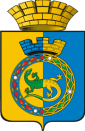 АДМИНИСТРАЦИЯ ГОРНОУРАЛЬСКОГО ГОРОДСКОГО ОКРУГАУПРАВЛЕНИЕ ОБРАЗОВАНИЯКрасноармейская, ул., д. 46, Нижний Тагил, 622001Телефон (факс): (3435) 41-82-44E-mail: uoggo@palladant.ru АДМИНИСТРАЦИЯ ГОРНОУРАЛЬСКОГО ГОРОДСКОГО ОКРУГАУПРАВЛЕНИЕ ОБРАЗОВАНИЯКрасноармейская, ул., д. 46, Нижний Тагил, 622001Телефон (факс): (3435) 41-82-44E-mail: uoggo@palladant.ru АДМИНИСТРАЦИЯ ГОРНОУРАЛЬСКОГО ГОРОДСКОГО ОКРУГАУПРАВЛЕНИЕ ОБРАЗОВАНИЯКрасноармейская, ул., д. 46, Нижний Тагил, 622001Телефон (факс): (3435) 41-82-44E-mail: uoggo@palladant.ru АДМИНИСТРАЦИЯ ГОРНОУРАЛЬСКОГО ГОРОДСКОГО ОКРУГАУПРАВЛЕНИЕ ОБРАЗОВАНИЯКрасноармейская, ул., д. 46, Нижний Тагил, 622001Телефон (факс): (3435) 41-82-44E-mail: uoggo@palladant.ru АДМИНИСТРАЦИЯ ГОРНОУРАЛЬСКОГО ГОРОДСКОГО ОКРУГАУПРАВЛЕНИЕ ОБРАЗОВАНИЯКрасноармейская, ул., д. 46, Нижний Тагил, 622001Телефон (факс): (3435) 41-82-44E-mail: uoggo@palladant.ru АДМИНИСТРАЦИЯ ГОРНОУРАЛЬСКОГО ГОРОДСКОГО ОКРУГАУПРАВЛЕНИЕ ОБРАЗОВАНИЯКрасноармейская, ул., д. 46, Нижний Тагил, 622001Телефон (факс): (3435) 41-82-44E-mail: uoggo@palladant.ru АДМИНИСТРАЦИЯ ГОРНОУРАЛЬСКОГО ГОРОДСКОГО ОКРУГАУПРАВЛЕНИЕ ОБРАЗОВАНИЯКрасноармейская, ул., д. 46, Нижний Тагил, 622001Телефон (факс): (3435) 41-82-44E-mail: uoggo@palladant.ru АДМИНИСТРАЦИЯ ГОРНОУРАЛЬСКОГО ГОРОДСКОГО ОКРУГАУПРАВЛЕНИЕ ОБРАЗОВАНИЯКрасноармейская, ул., д. 46, Нижний Тагил, 622001Телефон (факс): (3435) 41-82-44E-mail: uoggo@palladant.ru АДМИНИСТРАЦИЯ ГОРНОУРАЛЬСКОГО ГОРОДСКОГО ОКРУГАУПРАВЛЕНИЕ ОБРАЗОВАНИЯКрасноармейская, ул., д. 46, Нижний Тагил, 622001Телефон (факс): (3435) 41-82-44E-mail: uoggo@palladant.ru АДМИНИСТРАЦИЯ ГОРНОУРАЛЬСКОГО ГОРОДСКОГО ОКРУГАУПРАВЛЕНИЕ ОБРАЗОВАНИЯКрасноармейская, ул., д. 46, Нижний Тагил, 622001Телефон (факс): (3435) 41-82-44E-mail: uoggo@palladant.ru АДМИНИСТРАЦИЯ ГОРНОУРАЛЬСКОГО ГОРОДСКОГО ОКРУГАУПРАВЛЕНИЕ ОБРАЗОВАНИЯКрасноармейская, ул., д. 46, Нижний Тагил, 622001Телефон (факс): (3435) 41-82-44E-mail: uoggo@palladant.ru АДМИНИСТРАЦИЯ ГОРНОУРАЛЬСКОГО ГОРОДСКОГО ОКРУГАУПРАВЛЕНИЕ ОБРАЗОВАНИЯКрасноармейская, ул., д. 46, Нижний Тагил, 622001Телефон (факс): (3435) 41-82-44E-mail: uoggo@palladant.ru Руководителям образовательных организаций17.02.202117.02.2021№244На №отНачальнику управления образования администрации Горноуральского городского округаА В. Луневу_________________________________________________________________________________________________(фамилия, имя, отчество родителя (законного представителя/ ребенка)прописанного _______________________________________________________________________________________________ __________________________________(адрес места жительства, телефон, телефон)имеющего документ, удостоверяющего личность ________________________________________________             (вид документа, серия, номер, кем и когда выдан)_________________________________________________________________________________________________________________________________________________Дата______________Подпись_________/____________МероприятияИнформация о проведенных мероприятиях/размещениях(адрес, количество участников, периодичность, дата проведения/размещения)Информация о планируемых мероприятиях/размещениях(адрес, количество участников, периодичность, дата проведения/размещения)Проведение общешкольных родительских собранийПроведение классных родительских собраний Размещение на информационном стенде образовательного учрежденияРазмещение индивидуальных извещений, памятокИнформация на сайтах образовательных организацийСредства наружной рекламы и информации (электронные экраны, мониторы и др.)СМИДругие (указать)Горячая линия по вопросам отдыха и оздоровления детей